Отделение социальной поддержки населения:Адрес: г. Гомель, ул. 50 лет БССР, 19Контактные телефоны: 8 (0232) 34-97-95, 22-49-67,  каб. № 4Заведующий отделением Скачкова Ольга Васильевна Отделение предназначено для оказания гражданам (семьям), остро нуждающимся в социальной поддержке, помощи, направленной на поддержание их жизнедеятельности.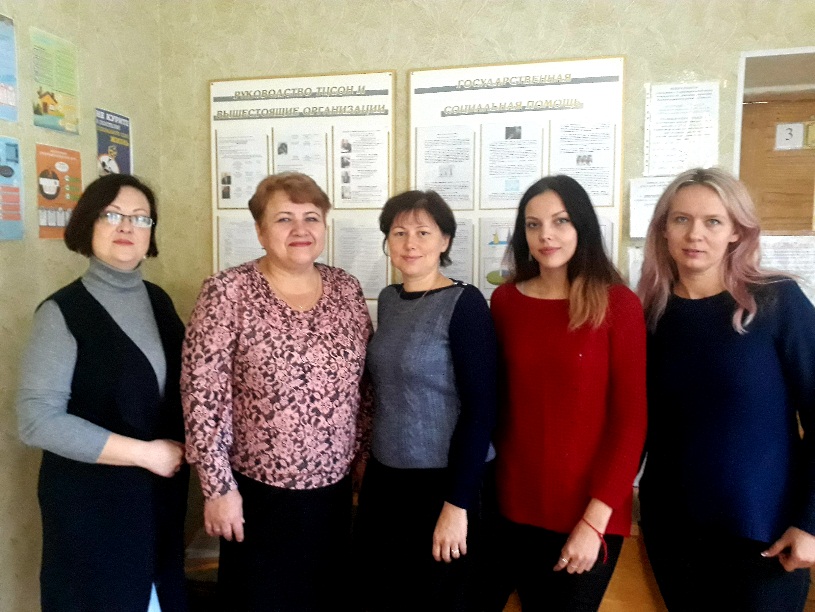 Основные направления работы отделения:- прием и обработка документов для назначения государственной адресной социальной помощи нуждающимся гражданам в виде ежемесячного и (или) единовременного социальных пособий, социального пособия для возмещения затрат на приобретение подгузников, обеспечения продуктами питания детей первых двух лет жизни;- прием заявлений для оказания материальной помощи из средств Фонда социальной защиты населения Министерства труда и социальной защиты Республики Беларусь (далее – материальная помощь), проведение обследования материально-бытового положения заявителя по месту жительства с составлением акта обследования материально-бытового положения;- оказание содействия в оформлении документов для определения в дома-интернаты для престарелых и инвалидов, дома-интернаты для детей-инвалидов, специальные дома для ветеранов, престарелых и инвалидов, больницы сестринского ухода.Специалисты отделения: - прием, оформление документов для назначения государственной адресной социальной помощи в виде:- обеспечения продуктами питания детей первых двух лет жизни - 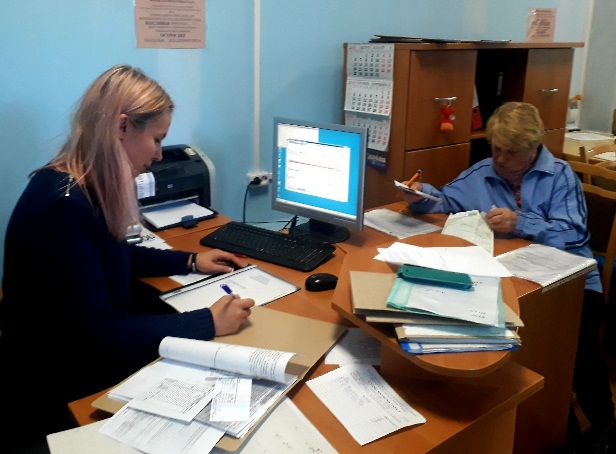  Снежкова Екатерина Петровна- социального пособия для возмещения затрат на приобретение подгузников - Острогляд Наталья Владимировна- ежемесячного и (или) единовременного социальных пособий - Старикова Елена Владимировна- прием, оформление документов для получения материальной помощи -			Капустина Наталья ЛеонидовнаЕрпулева Екатерина Максимовна- оказание содействия в определении граждан в дома-интернаты и больницы сестринского ухода -			Скачкова Ольга Васильевна